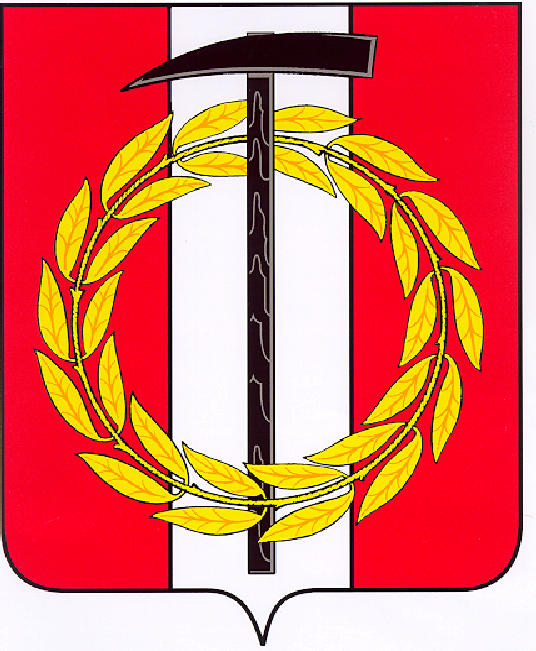 Собрание депутатов Копейского городского округаЧелябинской областиРЕШЕНИЕ      24.11.2021     315-МОот _______________№_____О внесении изменений в решение Собрания депутатов Копейского городского округа Челябинской области от 31.10.2018 № 593-МОВ соответствии с Трудовым кодексом Российской Федерации, Федеральным законом от 6 октября 2003 года № 131-ФЗ «Об общих принципах организации местного самоуправления в Российской Федерации», Уставом муниципального образования «Копейский городской округ», решениями Собрания депутатов Копейского городского округа от 26.02.2014 № 862-МО «Об утверждении Положения о бюджетном процессе в Копейском городском округе», от 27.10.2021 № 287-МО «Об увеличении окладов (должностных окладов, ставок заработной платы) работников муниципальных учреждений» Собрание депутатов Копейского городского округа Челябинской областиРЕШАЕТ: Внести в Положение «Об оплате труда работников Муниципального учреждения «Централизованная бухгалтерия по обслуживанию учреждений культуры и дополнительного образования» Копейского городского округа», утвержденное решением Собрания депутатов Копейского городского округа Челябинской области от 31.10.2018 № 593-МО изменения, изложив приложение 1 в новой редакции (прилагается).Руководителю МУ «Централизованная бухгалтерия по обслуживанию учреждений культуры и дополнительного образования» Копейского городского округа привести штатное расписание и локальные нормативные акты в соответствие с настоящим решением с 01.10.2021.Настоящее решение подлежит опубликованию в газете «Копейский рабочий» и размещению на официальном Интернет-сайте Собрания депутатов Копейского городского округа Челябинской области.Решение вступает в силу с момента публикации в газете «Копейский рабочий» и распространяет свое действие на правоотношения, возникшие с 01 октября 2021 года.Контроль исполнения настоящего решения возложить на постоянную комиссию Собрания депутатов Копейского городского округа Челябинской области по экономической, бюджетной и налоговой политике.Приложение 1 к Положению об оплате труда работников Муниципального учреждения «Централизованная бухгалтерия по обслуживанию учреждений культуры и дополнительного образования» Копейского городского округа» (в редакции решения Собрания депутатов Копейского городского округа  Челябинской области от 24.11.2021 № 315-МО)Система окладов по профессиональным квалификационным группам, профессиями должностям Муниципального учреждения «Централизованная бухгалтерия по обслуживанию учреждений культуры и дополнительного образования» Копейского городского округаЗаместитель Главы городского округа по социальному развитию                                                                                                                              С.В. ЛогановаПредседатель Собрания депутатов Копейского городского округа                                              Е.К. ГискеГлава Копейского городскогоокруга                                                                  А.М. ФалейчикПеречень профессий установлен приказом Министерства здравоохранения и социального развития Российской Федерации   от 29.05.2008  № 248н «Об утверждении профессиональных квалификационных групп общеотраслевых профессий рабочих»Перечень профессий установлен приказом Министерства здравоохранения и социального развития Российской Федерации   от 29.05.2008  № 248н «Об утверждении профессиональных квалификационных групп общеотраслевых профессий рабочих»Перечень профессий установлен приказом Министерства здравоохранения и социального развития Российской Федерации   от 29.05.2008  № 248н «Об утверждении профессиональных квалификационных групп общеотраслевых профессий рабочих»Перечень профессий установлен приказом Министерства здравоохранения и социального развития Российской Федерации   от 29.05.2008  № 248н «Об утверждении профессиональных квалификационных групп общеотраслевых профессий рабочих»Перечень профессий установлен приказом Министерства здравоохранения и социального развития Российской Федерации   от 29.05.2008  № 248н «Об утверждении профессиональных квалификационных групп общеотраслевых профессий рабочих»Перечень профессий установлен приказом Министерства здравоохранения и социального развития Российской Федерации   от 29.05.2008  № 248н «Об утверждении профессиональных квалификационных групп общеотраслевых профессий рабочих»Перечень профессий установлен приказом Министерства здравоохранения и социального развития Российской Федерации   от 29.05.2008  № 248н «Об утверждении профессиональных квалификационных групп общеотраслевых профессий рабочих»Перечень профессий установлен приказом Министерства здравоохранения и социального развития Российской Федерации   от 29.05.2008  № 248н «Об утверждении профессиональных квалификационных групп общеотраслевых профессий рабочих»Перечень профессий установлен приказом Министерства здравоохранения и социального развития Российской Федерации   от 29.05.2008  № 248н «Об утверждении профессиональных квалификационных групп общеотраслевых профессий рабочих»Перечень профессий установлен приказом Министерства здравоохранения и социального развития Российской Федерации   от 29.05.2008  № 248н «Об утверждении профессиональных квалификационных групп общеотраслевых профессий рабочих»Перечень профессий установлен приказом Министерства здравоохранения и социального развития Российской Федерации   от 29.05.2008  № 248н «Об утверждении профессиональных квалификационных групп общеотраслевых профессий рабочих»Перечень профессий установлен приказом Министерства здравоохранения и социального развития Российской Федерации   от 29.05.2008  № 248н «Об утверждении профессиональных квалификационных групп общеотраслевых профессий рабочих»Квалификационный уровеньКвалификационный уровеньОкладОкладОкладНаименование должностиНаименование должностиНаименование должностиДиапа-зон тариф-ных разря-довНормативно-правовой актНормативно-правовой актНормативно-правовой актОбщеотраслевые профессии рабочих первого уровняОбщеотраслевые профессии рабочих первого уровняОбщеотраслевые профессии рабочих первого уровняОбщеотраслевые профессии рабочих первого уровняОбщеотраслевые профессии рабочих первого уровняОбщеотраслевые профессии рабочих первого уровняОбщеотраслевые профессии рабочих первого уровняОбщеотраслевые профессии рабочих первого уровняОбщеотраслевые профессии рабочих первого уровняОбщеотраслевые профессии рабочих первого уровняОбщеотраслевые профессии рабочих первого уровняОбщеотраслевые профессии рабочих первого уровня1 квалификационный уровень1 квалификационный уровень5 0875 0875 087гардеробщикгардеробщикгардеробщик1Постановление Минтруда РФ от 10.11.1992 № 31 "Об утверждении тарифно-квалификационных характеристик по общеотраслевым профессиям рабочих"Постановление Минтруда РФ от 10.11.1992 № 31 "Об утверждении тарифно-квалификационных характеристик по общеотраслевым профессиям рабочих"Постановление Минтруда РФ от 10.11.1992 № 31 "Об утверждении тарифно-квалификационных характеристик по общеотраслевым профессиям рабочих"1 квалификационный уровень1 квалификационный уровень5 0875 0875 087дворникдворникдворник1Постановление Минтруда РФ от 10.11.1992 № 31 "Об утверждении тарифно-квалификационных характеристик по общеотраслевым профессиям рабочих"Постановление Минтруда РФ от 10.11.1992 № 31 "Об утверждении тарифно-квалификационных характеристик по общеотраслевым профессиям рабочих"Постановление Минтруда РФ от 10.11.1992 № 31 "Об утверждении тарифно-квалификационных характеристик по общеотраслевым профессиям рабочих"1 квалификационный уровень1 квалификационный уровень5 0875 0875 087уборщик служебных помещенийуборщик служебных помещенийуборщик служебных помещений1Постановление Минтруда РФ от 10.11.1992 № 31 "Об утверждении тарифно-квалификационных характеристик по общеотраслевым профессиям рабочих"Постановление Минтруда РФ от 10.11.1992 № 31 "Об утверждении тарифно-квалификационных характеристик по общеотраслевым профессиям рабочих"Постановление Минтруда РФ от 10.11.1992 № 31 "Об утверждении тарифно-квалификационных характеристик по общеотраслевым профессиям рабочих"1 квалификационный уровень1 квалификационный уровень5 0875 0875 087сторож (вахтер)сторож (вахтер)сторож (вахтер)1Постановление Минтруда РФ от 10.11.1992 № 31 "Об утверждении тарифно-квалификационных характеристик по общеотраслевым профессиям рабочих"Постановление Минтруда РФ от 10.11.1992 № 31 "Об утверждении тарифно-квалификационных характеристик по общеотраслевым профессиям рабочих"Постановление Минтруда РФ от 10.11.1992 № 31 "Об утверждении тарифно-квалификационных характеристик по общеотраслевым профессиям рабочих"1 квалификационный уровень1 квалификационный уровень5 1995 1995 199слесарь-сантехникслесарь-сантехникслесарь-сантехник2-3Единый тарифно-квалификационный справочник работ и профессий рабочих. Выпуск 68. Перечень наименований профессий рабочих, предусмотренных действовавшими выпусками Единого тарифно-квалификационного справочника работ и профессий рабочих, с указанием измененных наименований профессий и разделов нового ЕТКС, в которые они включены. Часть I, II (утв. Госкомтрудом СССР)Единый тарифно-квалификационный справочник работ и профессий рабочих. Выпуск 68. Перечень наименований профессий рабочих, предусмотренных действовавшими выпусками Единого тарифно-квалификационного справочника работ и профессий рабочих, с указанием измененных наименований профессий и разделов нового ЕТКС, в которые они включены. Часть I, II (утв. Госкомтрудом СССР)Единый тарифно-квалификационный справочник работ и профессий рабочих. Выпуск 68. Перечень наименований профессий рабочих, предусмотренных действовавшими выпусками Единого тарифно-квалификационного справочника работ и профессий рабочих, с указанием измененных наименований профессий и разделов нового ЕТКС, в которые они включены. Часть I, II (утв. Госкомтрудом СССР)1 квалификационный уровень1 квалификационный уровень5 1995 1995 199рабочий по комплексному обслуживанию и ремонту зданийрабочий по комплексному обслуживанию и ремонту зданийрабочий по комплексному обслуживанию и ремонту зданий2-3Постановление Госкомтруда СССР, Секретариата ВЦСПС от 31.01.1985           № 31/3-30"Об утверждении "Общих положений Единого тарифно-квалификационного справочника работ и профессий рабочих народного хозяйства СССР"; раздела "Профессии рабочих, общие для всех отраслей народного хозяйства" Единого тарифно-квалификационного справочника работ и профессий рабочих, выпуск 1"Постановление Госкомтруда СССР, Секретариата ВЦСПС от 31.01.1985           № 31/3-30"Об утверждении "Общих положений Единого тарифно-квалификационного справочника работ и профессий рабочих народного хозяйства СССР"; раздела "Профессии рабочих, общие для всех отраслей народного хозяйства" Единого тарифно-квалификационного справочника работ и профессий рабочих, выпуск 1"Постановление Госкомтруда СССР, Секретариата ВЦСПС от 31.01.1985           № 31/3-30"Об утверждении "Общих положений Единого тарифно-квалификационного справочника работ и профессий рабочих народного хозяйства СССР"; раздела "Профессии рабочих, общие для всех отраслей народного хозяйства" Единого тарифно-квалификационного справочника работ и профессий рабочих, выпуск 1"1 квалификационный уровень1 квалификационный уровень5 1995 1995 199электромонтер по ремонту и обслуживанию электрооборудованияэлектромонтер по ремонту и обслуживанию электрооборудованияэлектромонтер по ремонту и обслуживанию электрооборудования2-3Постановление Госкомтруда СССР, Секретариата ВЦСПС от 31.01.1985           № 31/3-30"Об утверждении "Общих положений Единого тарифно-квалификационного справочника работ и профессий рабочих народного хозяйства СССР"; раздела "Профессии рабочих, общие для всех отраслей народного хозяйства" Единого тарифно-квалификационного справочника работ и профессий рабочих, выпуск 1"Постановление Госкомтруда СССР, Секретариата ВЦСПС от 31.01.1985           № 31/3-30"Об утверждении "Общих положений Единого тарифно-квалификационного справочника работ и профессий рабочих народного хозяйства СССР"; раздела "Профессии рабочих, общие для всех отраслей народного хозяйства" Единого тарифно-квалификационного справочника работ и профессий рабочих, выпуск 1"Постановление Госкомтруда СССР, Секретариата ВЦСПС от 31.01.1985           № 31/3-30"Об утверждении "Общих положений Единого тарифно-квалификационного справочника работ и профессий рабочих народного хозяйства СССР"; раздела "Профессии рабочих, общие для всех отраслей народного хозяйства" Единого тарифно-квалификационного справочника работ и профессий рабочих, выпуск 1"Общеотраслевые профессии рабочих второго уровняОбщеотраслевые профессии рабочих второго уровняОбщеотраслевые профессии рабочих второго уровняОбщеотраслевые профессии рабочих второго уровняОбщеотраслевые профессии рабочих второго уровняОбщеотраслевые профессии рабочих второго уровняОбщеотраслевые профессии рабочих второго уровняОбщеотраслевые профессии рабочих второго уровняОбщеотраслевые профессии рабочих второго уровняОбщеотраслевые профессии рабочих второго уровняОбщеотраслевые профессии рабочих второго уровняОбщеотраслевые профессии рабочих второго уровня1  квалификационный уровень1  квалификационный уровень5 3145 3145 314рабочий по комплексному обслуживанию и ремонту зданийрабочий по комплексному обслуживанию и ремонту зданийрабочий по комплексному обслуживанию и ремонту зданий4Постановление Госкомтруда СССР, Секретариата ВЦСПС от 31.01.1985           № 31/3-30 "Об утверждении "Общих положений Единого тарифно-квалификационного справочника работ и профессий рабочих народного хозяйства СССР"; раздела "Профессии рабочих, общие для всех отраслей народного хозяйства" Единого тарифно-квалификационного справочника работ и профессий рабочих, выпуск 1"Постановление Госкомтруда СССР, Секретариата ВЦСПС от 31.01.1985           № 31/3-30 "Об утверждении "Общих положений Единого тарифно-квалификационного справочника работ и профессий рабочих народного хозяйства СССР"; раздела "Профессии рабочих, общие для всех отраслей народного хозяйства" Единого тарифно-квалификационного справочника работ и профессий рабочих, выпуск 1"Постановление Госкомтруда СССР, Секретариата ВЦСПС от 31.01.1985           № 31/3-30 "Об утверждении "Общих положений Единого тарифно-квалификационного справочника работ и профессий рабочих народного хозяйства СССР"; раздела "Профессии рабочих, общие для всех отраслей народного хозяйства" Единого тарифно-квалификационного справочника работ и профессий рабочих, выпуск 1"1  квалификационный уровень1  квалификационный уровень5 3145 3145 314рабочий по комплексному обслуживанию и ремонту зданийрабочий по комплексному обслуживанию и ремонту зданийрабочий по комплексному обслуживанию и ремонту зданий4Постановление Госкомтруда СССР, Секретариата ВЦСПС от 31.01.1985           № 31/3-30 "Об утверждении "Общих положений Единого тарифно-квалификационного справочника работ и профессий рабочих народного хозяйства СССР"; раздела "Профессии рабочих, общие для всех отраслей народного хозяйства" Единого тарифно-квалификационного справочника работ и профессий рабочих, выпуск 1"Постановление Госкомтруда СССР, Секретариата ВЦСПС от 31.01.1985           № 31/3-30 "Об утверждении "Общих положений Единого тарифно-квалификационного справочника работ и профессий рабочих народного хозяйства СССР"; раздела "Профессии рабочих, общие для всех отраслей народного хозяйства" Единого тарифно-квалификационного справочника работ и профессий рабочих, выпуск 1"Постановление Госкомтруда СССР, Секретариата ВЦСПС от 31.01.1985           № 31/3-30 "Об утверждении "Общих положений Единого тарифно-квалификационного справочника работ и профессий рабочих народного хозяйства СССР"; раздела "Профессии рабочих, общие для всех отраслей народного хозяйства" Единого тарифно-квалификационного справочника работ и профессий рабочих, выпуск 1"1  квалификационный уровень1  квалификационный уровень5 3145 3145 314слесарь-сантехникслесарь-сантехникслесарь-сантехник4-5«Единый тарифно-квалификационный справочник работ и профессий рабочих. Выпуск 68. Перечень наименований профессий рабочих, предусмотренных действовавшими выпусками Единого тарифно-квалификационного справочника работ и профессий рабочих, с указанием измененных наименований профессий и разделов нового ЕТКС, в которые они включены. Часть I, II" (утв. Госкомтрудом СССР)«Единый тарифно-квалификационный справочник работ и профессий рабочих. Выпуск 68. Перечень наименований профессий рабочих, предусмотренных действовавшими выпусками Единого тарифно-квалификационного справочника работ и профессий рабочих, с указанием измененных наименований профессий и разделов нового ЕТКС, в которые они включены. Часть I, II" (утв. Госкомтрудом СССР)«Единый тарифно-квалификационный справочник работ и профессий рабочих. Выпуск 68. Перечень наименований профессий рабочих, предусмотренных действовавшими выпусками Единого тарифно-квалификационного справочника работ и профессий рабочих, с указанием измененных наименований профессий и разделов нового ЕТКС, в которые они включены. Часть I, II" (утв. Госкомтрудом СССР)1  квалификационный уровень1  квалификационный уровень5 3145 3145 314электромонтер по ремонту и обслуживанию электрооборудованияэлектромонтер по ремонту и обслуживанию электрооборудованияэлектромонтер по ремонту и обслуживанию электрооборудования4-5Постановление Госкомтруда СССР, Секретариата ВЦСПС от 31.01.1985            № 31/3-30 "Об утверждении "Общих положений Единого тарифно-квалификационного справочника работ и профессий рабочих народного хозяйства СССР"; раздела "Профессии рабочих, общие для всех отраслей народного хозяйства" Единого тарифно-квалификационного справочника работ и профессий рабочих, выпуск 1"Постановление Госкомтруда СССР, Секретариата ВЦСПС от 31.01.1985            № 31/3-30 "Об утверждении "Общих положений Единого тарифно-квалификационного справочника работ и профессий рабочих народного хозяйства СССР"; раздела "Профессии рабочих, общие для всех отраслей народного хозяйства" Единого тарифно-квалификационного справочника работ и профессий рабочих, выпуск 1"Постановление Госкомтруда СССР, Секретариата ВЦСПС от 31.01.1985            № 31/3-30 "Об утверждении "Общих положений Единого тарифно-квалификационного справочника работ и профессий рабочих народного хозяйства СССР"; раздела "Профессии рабочих, общие для всех отраслей народного хозяйства" Единого тарифно-квалификационного справочника работ и профессий рабочих, выпуск 1"2 квалификационный уровень2 квалификационный уровень5 4275 4275 427слесарь-сантехникслесарь-сантехникслесарь-сантехник6«Единый тарифно-квалификационный справочник работ и профессий рабочих. Выпуск 68. Перечень наименований профессий рабочих, предусмотренных действовавшими выпусками Единого тарифно-квалификационного справочника работ и профессий рабочих, с указанием измененных наименований профессий и разделов нового ЕТКС, в которые они включены. Часть I, II" (утв. Госкомтрудом СССР)«Единый тарифно-квалификационный справочник работ и профессий рабочих. Выпуск 68. Перечень наименований профессий рабочих, предусмотренных действовавшими выпусками Единого тарифно-квалификационного справочника работ и профессий рабочих, с указанием измененных наименований профессий и разделов нового ЕТКС, в которые они включены. Часть I, II" (утв. Госкомтрудом СССР)«Единый тарифно-квалификационный справочник работ и профессий рабочих. Выпуск 68. Перечень наименований профессий рабочих, предусмотренных действовавшими выпусками Единого тарифно-квалификационного справочника работ и профессий рабочих, с указанием измененных наименований профессий и разделов нового ЕТКС, в которые они включены. Часть I, II" (утв. Госкомтрудом СССР)2 квалификационный уровень2 квалификационный уровень5 4275 4275 427электромонтер по ремонту и обслуживанию электрооборудованияэлектромонтер по ремонту и обслуживанию электрооборудованияэлектромонтер по ремонту и обслуживанию электрооборудования6Постановление Госкомтруда СССР, Секретариата ВЦСПС от 31.01.1985            № 31/3-30 "Об утверждении "Общих положений Единого тарифно-квалификационного справочника работ и профессий рабочих народного хозяйства СССР"; раздела "Профессии рабочих, общие для всех отраслей народного хозяйства" Единого тарифно-квалификационного справочника работ и профессий рабочих, выпуск 1"Постановление Госкомтруда СССР, Секретариата ВЦСПС от 31.01.1985            № 31/3-30 "Об утверждении "Общих положений Единого тарифно-квалификационного справочника работ и профессий рабочих народного хозяйства СССР"; раздела "Профессии рабочих, общие для всех отраслей народного хозяйства" Единого тарифно-квалификационного справочника работ и профессий рабочих, выпуск 1"Постановление Госкомтруда СССР, Секретариата ВЦСПС от 31.01.1985            № 31/3-30 "Об утверждении "Общих положений Единого тарифно-квалификационного справочника работ и профессий рабочих народного хозяйства СССР"; раздела "Профессии рабочих, общие для всех отраслей народного хозяйства" Единого тарифно-квалификационного справочника работ и профессий рабочих, выпуск 1"Перечень должностей, требования к которым установлены профессиональными стандартамиПеречень должностей, требования к которым установлены профессиональными стандартамиПеречень должностей, требования к которым установлены профессиональными стандартамиПеречень должностей, требования к которым установлены профессиональными стандартамиПеречень должностей, требования к которым установлены профессиональными стандартамиПеречень должностей, требования к которым установлены профессиональными стандартамиПеречень должностей, требования к которым установлены профессиональными стандартамиПеречень должностей, требования к которым установлены профессиональными стандартамиПеречень должностей, требования к которым установлены профессиональными стандартамиПеречень должностей, требования к которым установлены профессиональными стандартамиПеречень должностей, требования к которым установлены профессиональными стандартамиПеречень должностей, требования к которым установлены профессиональными стандартамиТребования к профессиональным категориям установлены на основании приказа Министерства труда и социальной защиты Российской Федерации от 10.09.2015 № 625н «Об утверждении профессионального стандарта «Специалист в сфере закупок»Требования к профессиональным категориям установлены на основании приказа Министерства труда и социальной защиты Российской Федерации от 10.09.2015 № 625н «Об утверждении профессионального стандарта «Специалист в сфере закупок»Требования к профессиональным категориям установлены на основании приказа Министерства труда и социальной защиты Российской Федерации от 10.09.2015 № 625н «Об утверждении профессионального стандарта «Специалист в сфере закупок»Требования к профессиональным категориям установлены на основании приказа Министерства труда и социальной защиты Российской Федерации от 10.09.2015 № 625н «Об утверждении профессионального стандарта «Специалист в сфере закупок»Требования к профессиональным категориям установлены на основании приказа Министерства труда и социальной защиты Российской Федерации от 10.09.2015 № 625н «Об утверждении профессионального стандарта «Специалист в сфере закупок»Требования к профессиональным категориям установлены на основании приказа Министерства труда и социальной защиты Российской Федерации от 10.09.2015 № 625н «Об утверждении профессионального стандарта «Специалист в сфере закупок»Требования к профессиональным категориям установлены на основании приказа Министерства труда и социальной защиты Российской Федерации от 10.09.2015 № 625н «Об утверждении профессионального стандарта «Специалист в сфере закупок»Требования к профессиональным категориям установлены на основании приказа Министерства труда и социальной защиты Российской Федерации от 10.09.2015 № 625н «Об утверждении профессионального стандарта «Специалист в сфере закупок»Требования к профессиональным категориям установлены на основании приказа Министерства труда и социальной защиты Российской Федерации от 10.09.2015 № 625н «Об утверждении профессионального стандарта «Специалист в сфере закупок»Требования к профессиональным категориям установлены на основании приказа Министерства труда и социальной защиты Российской Федерации от 10.09.2015 № 625н «Об утверждении профессионального стандарта «Специалист в сфере закупок»Требования к профессиональным категориям установлены на основании приказа Министерства труда и социальной защиты Российской Федерации от 10.09.2015 № 625н «Об утверждении профессионального стандарта «Специалист в сфере закупок»Требования к профессиональным категориям установлены на основании приказа Министерства труда и социальной защиты Российской Федерации от 10.09.2015 № 625н «Об утверждении профессионального стандарта «Специалист в сфере закупок»Уровень квалификацииОклад (рублей)Оклад (рублей)Оклад (рублей)Профессии и должностиПрофессии и должностиПрофессии и должностиТребования к образованию и обучениюТребования к образованию и обучениюТребования к образованию и обучениюТребования к опыту практической работыТребования к опыту практической работыПятый уровень квалификации5 4135 4135 413специалист в сфере закупокспециалист в сфере закупокспециалист в сфере закупоксреднее профессиональное образование, дополнительное профессиональное образование - программы повышения квалификации и программы профессиональной переподготовки в сфере закупок среднее профессиональное образование, дополнительное профессиональное образование - программы повышения квалификации и программы профессиональной переподготовки в сфере закупок среднее профессиональное образование, дополнительное профессиональное образование - программы повышения квалификации и программы профессиональной переподготовки в сфере закупок --Шестой уровень квалификации6 1906 1906 190старший специалист в сфере закупокстарший специалист в сфере закупокстарший специалист в сфере закупоквысшее профессиональное образование бакалавриат, дополнительное профессиональное образование - программы повышения квалификации/или программы профессиональной переподготовки в сфере закупоквысшее профессиональное образование бакалавриат, дополнительное профессиональное образование - программы повышения квалификации/или программы профессиональной переподготовки в сфере закупоквысшее профессиональное образование бакалавриат, дополнительное профессиональное образование - программы повышения квалификации/или программы профессиональной переподготовки в сфере закупокне менее трех лет в сфере закупокне менее трех лет в сфере закупокСедьмой уровень квалификации6 3656 3656 365ведущий специалист в сфере закупокведущий специалист в сфере закупокведущий специалист в сфере закупоквысшее профессиональное образование - специалитет, магистратура, дополнительное профессиональное образование  - программы повышения квалификации/или программы профессиональной переподготовки в сфере закупоквысшее профессиональное образование - специалитет, магистратура, дополнительное профессиональное образование  - программы повышения квалификации/или программы профессиональной переподготовки в сфере закупоквысшее профессиональное образование - специалитет, магистратура, дополнительное профессиональное образование  - программы повышения квалификации/или программы профессиональной переподготовки в сфере закупокне менее четырех лет в сфере закупокне менее четырех лет в сфере закупокТребования к профессиональным категориям установлены на основании приказа Министерства труда и социальной защиты Российской Федерации от 18.11.2013 № 679н «Об утверждении профессионального стандарта «Программист»Требования к профессиональным категориям установлены на основании приказа Министерства труда и социальной защиты Российской Федерации от 18.11.2013 № 679н «Об утверждении профессионального стандарта «Программист»Требования к профессиональным категориям установлены на основании приказа Министерства труда и социальной защиты Российской Федерации от 18.11.2013 № 679н «Об утверждении профессионального стандарта «Программист»Требования к профессиональным категориям установлены на основании приказа Министерства труда и социальной защиты Российской Федерации от 18.11.2013 № 679н «Об утверждении профессионального стандарта «Программист»Требования к профессиональным категориям установлены на основании приказа Министерства труда и социальной защиты Российской Федерации от 18.11.2013 № 679н «Об утверждении профессионального стандарта «Программист»Требования к профессиональным категориям установлены на основании приказа Министерства труда и социальной защиты Российской Федерации от 18.11.2013 № 679н «Об утверждении профессионального стандарта «Программист»Требования к профессиональным категориям установлены на основании приказа Министерства труда и социальной защиты Российской Федерации от 18.11.2013 № 679н «Об утверждении профессионального стандарта «Программист»Требования к профессиональным категориям установлены на основании приказа Министерства труда и социальной защиты Российской Федерации от 18.11.2013 № 679н «Об утверждении профессионального стандарта «Программист»Требования к профессиональным категориям установлены на основании приказа Министерства труда и социальной защиты Российской Федерации от 18.11.2013 № 679н «Об утверждении профессионального стандарта «Программист»Требования к профессиональным категориям установлены на основании приказа Министерства труда и социальной защиты Российской Федерации от 18.11.2013 № 679н «Об утверждении профессионального стандарта «Программист»Требования к профессиональным категориям установлены на основании приказа Министерства труда и социальной защиты Российской Федерации от 18.11.2013 № 679н «Об утверждении профессионального стандарта «Программист»Требования к профессиональным категориям установлены на основании приказа Министерства труда и социальной защиты Российской Федерации от 18.11.2013 № 679н «Об утверждении профессионального стандарта «Программист»Уровень квалификацииОклад (рублей)Оклад (рублей)Оклад (рублей)Профессии и должностиПрофессии и должностиПрофессии и должностиТребования к образованию и обучениюТребования к образованию и обучениюТребования к образованию и обучениюТребования к образованию и обучениюТребования к опыту практической работыТретий уровень квалификации4 5564 5564 556младший программист,техник программистмладший программист,техник программистмладший программист,техник программистсреднее профессиональное образование, повышение квалификации среднее профессиональное образование, повышение квалификации среднее профессиональное образование, повышение квалификации среднее профессиональное образование, повышение квалификации -Четвертый уровень квалификации5 4135 4135 413программистпрограммистпрограммистсреднее профессиональное образование, повышение квалификациисреднее профессиональное образование, повышение квалификациисреднее профессиональное образование, повышение квалификациисреднее профессиональное образование, повышение квалификациипрактическая работа в области разработки программного обеспечения не менее 6 месяцевПятый уровень квалификации5 5585 5585 558старший программист,инженер программистстарший программист,инженер программистстарший программист,инженер программиствысшее образование, повышение квалификациивысшее образование, повышение квалификациивысшее образование, повышение квалификациивысшее образование, повышение квалификациипрактическая работа в области разработки программного обеспечения не менее 1 годаТребования к профессиональным категориям установлены на основании приказа Министерства труда и социальной защиты Российской Федерации от 06.10.2015 № 691н «Об утверждении профессионального стандарта «Специалист по управлению персоналом»Требования к профессиональным категориям установлены на основании приказа Министерства труда и социальной защиты Российской Федерации от 06.10.2015 № 691н «Об утверждении профессионального стандарта «Специалист по управлению персоналом»Требования к профессиональным категориям установлены на основании приказа Министерства труда и социальной защиты Российской Федерации от 06.10.2015 № 691н «Об утверждении профессионального стандарта «Специалист по управлению персоналом»Требования к профессиональным категориям установлены на основании приказа Министерства труда и социальной защиты Российской Федерации от 06.10.2015 № 691н «Об утверждении профессионального стандарта «Специалист по управлению персоналом»Требования к профессиональным категориям установлены на основании приказа Министерства труда и социальной защиты Российской Федерации от 06.10.2015 № 691н «Об утверждении профессионального стандарта «Специалист по управлению персоналом»Требования к профессиональным категориям установлены на основании приказа Министерства труда и социальной защиты Российской Федерации от 06.10.2015 № 691н «Об утверждении профессионального стандарта «Специалист по управлению персоналом»Требования к профессиональным категориям установлены на основании приказа Министерства труда и социальной защиты Российской Федерации от 06.10.2015 № 691н «Об утверждении профессионального стандарта «Специалист по управлению персоналом»Требования к профессиональным категориям установлены на основании приказа Министерства труда и социальной защиты Российской Федерации от 06.10.2015 № 691н «Об утверждении профессионального стандарта «Специалист по управлению персоналом»Требования к профессиональным категориям установлены на основании приказа Министерства труда и социальной защиты Российской Федерации от 06.10.2015 № 691н «Об утверждении профессионального стандарта «Специалист по управлению персоналом»Требования к профессиональным категориям установлены на основании приказа Министерства труда и социальной защиты Российской Федерации от 06.10.2015 № 691н «Об утверждении профессионального стандарта «Специалист по управлению персоналом»Требования к профессиональным категориям установлены на основании приказа Министерства труда и социальной защиты Российской Федерации от 06.10.2015 № 691н «Об утверждении профессионального стандарта «Специалист по управлению персоналом»Требования к профессиональным категориям установлены на основании приказа Министерства труда и социальной защиты Российской Федерации от 06.10.2015 № 691н «Об утверждении профессионального стандарта «Специалист по управлению персоналом»Уровень квалификацииОклад (рублей)Оклад (рублей)Оклад (рублей)Профессии и должностиПрофессии и должностиПрофессии и должностиТребования к образованию и обучениюТребования к образованию и обучениюТребования к образованию и обучениюТребования к образованию и обучениюТребования к опыту практической работыПятый уровень квалификации5 4135 4135 413специалист по персоналуспециалист по персоналуспециалист по персоналуСреднее профессиональное образование - программа подготовки специалистов среднего звенаДополнительное профессиональное образование - программы профессиональной переподготовки, программы повышения квалификацииСреднее профессиональное образование - программа подготовки специалистов среднего звенаДополнительное профессиональное образование - программы профессиональной переподготовки, программы повышения квалификацииСреднее профессиональное образование - программа подготовки специалистов среднего звенаДополнительное профессиональное образование - программы профессиональной переподготовки, программы повышения квалификацииСреднее профессиональное образование - программа подготовки специалистов среднего звенаДополнительное профессиональное образование - программы профессиональной переподготовки, программы повышения квалификации-Шестой  уровень квалификации6 1906 1906 190специалист по персоналу специалист по персоналу специалист по персоналу Высшее образование - бакалавриатДополнительное профессиональное образование - программы повышения квалификации; программы профессиональной переподготовки в области поиска и подбора персоналаДополнительное профессиональное образование - программы повышения квалификации; программы профессиональной переподготовки в области проведения оценки персоналаВысшее образованиеДополнительное профессиональное образование - программы повышения квалификации; программы профессиональной переподготовки в области организационного и профессионального развития персоналаВысшее образованиеДополнительное профессиональное образование - программы профессиональной переподготовки в области экономики, нормирования и оплаты труда, программы повышения квалификацииВысшее образование - бакалавриатДополнительное профессиональное образование - программы повышения квалификации; программы профессиональной переподготовки в области поиска и подбора персоналаДополнительное профессиональное образование - программы повышения квалификации; программы профессиональной переподготовки в области проведения оценки персоналаВысшее образованиеДополнительное профессиональное образование - программы повышения квалификации; программы профессиональной переподготовки в области организационного и профессионального развития персоналаВысшее образованиеДополнительное профессиональное образование - программы профессиональной переподготовки в области экономики, нормирования и оплаты труда, программы повышения квалификацииВысшее образование - бакалавриатДополнительное профессиональное образование - программы повышения квалификации; программы профессиональной переподготовки в области поиска и подбора персоналаДополнительное профессиональное образование - программы повышения квалификации; программы профессиональной переподготовки в области проведения оценки персоналаВысшее образованиеДополнительное профессиональное образование - программы повышения квалификации; программы профессиональной переподготовки в области организационного и профессионального развития персоналаВысшее образованиеДополнительное профессиональное образование - программы профессиональной переподготовки в области экономики, нормирования и оплаты труда, программы повышения квалификацииВысшее образование - бакалавриатДополнительное профессиональное образование - программы повышения квалификации; программы профессиональной переподготовки в области поиска и подбора персоналаДополнительное профессиональное образование - программы повышения квалификации; программы профессиональной переподготовки в области проведения оценки персоналаВысшее образованиеДополнительное профессиональное образование - программы повышения квалификации; программы профессиональной переподготовки в области организационного и профессионального развития персоналаВысшее образованиеДополнительное профессиональное образование - программы профессиональной переподготовки в области экономики, нормирования и оплаты труда, программы повышения квалификации-Требования к профессиональным категориям установлены на основании приказа Министерства труда и социальной защиты Российской Федерации от 04.08.2014 № 524н «Об утверждении профессионального стандарта «Специалист в области охраны труда»Требования к профессиональным категориям установлены на основании приказа Министерства труда и социальной защиты Российской Федерации от 04.08.2014 № 524н «Об утверждении профессионального стандарта «Специалист в области охраны труда»Требования к профессиональным категориям установлены на основании приказа Министерства труда и социальной защиты Российской Федерации от 04.08.2014 № 524н «Об утверждении профессионального стандарта «Специалист в области охраны труда»Требования к профессиональным категориям установлены на основании приказа Министерства труда и социальной защиты Российской Федерации от 04.08.2014 № 524н «Об утверждении профессионального стандарта «Специалист в области охраны труда»Требования к профессиональным категориям установлены на основании приказа Министерства труда и социальной защиты Российской Федерации от 04.08.2014 № 524н «Об утверждении профессионального стандарта «Специалист в области охраны труда»Требования к профессиональным категориям установлены на основании приказа Министерства труда и социальной защиты Российской Федерации от 04.08.2014 № 524н «Об утверждении профессионального стандарта «Специалист в области охраны труда»Требования к профессиональным категориям установлены на основании приказа Министерства труда и социальной защиты Российской Федерации от 04.08.2014 № 524н «Об утверждении профессионального стандарта «Специалист в области охраны труда»Требования к профессиональным категориям установлены на основании приказа Министерства труда и социальной защиты Российской Федерации от 04.08.2014 № 524н «Об утверждении профессионального стандарта «Специалист в области охраны труда»Требования к профессиональным категориям установлены на основании приказа Министерства труда и социальной защиты Российской Федерации от 04.08.2014 № 524н «Об утверждении профессионального стандарта «Специалист в области охраны труда»Требования к профессиональным категориям установлены на основании приказа Министерства труда и социальной защиты Российской Федерации от 04.08.2014 № 524н «Об утверждении профессионального стандарта «Специалист в области охраны труда»Требования к профессиональным категориям установлены на основании приказа Министерства труда и социальной защиты Российской Федерации от 04.08.2014 № 524н «Об утверждении профессионального стандарта «Специалист в области охраны труда»Требования к профессиональным категориям установлены на основании приказа Министерства труда и социальной защиты Российской Федерации от 04.08.2014 № 524н «Об утверждении профессионального стандарта «Специалист в области охраны труда»Уровень квалификацииОклад (рублей)Оклад (рублей)Оклад (рублей)Профессии и должностиПрофессии и должностиПрофессии и должностиТребования к образованию и обучениюТребования к образованию и обучениюТребования к образованию и обучениюТребования к образованию и обучениюТребования к опыту практической работыШестой  уровень квалификации6 1906 1906 190специалист по охране трудаспециалист по охране трудаспециалист по охране трудаВысшее образование по направлению подготовки "Техносферная безопасность" или соответствующим ему направлениям подготовки (специальностям) по обеспечению безопасности производственной деятельности либо высшее образование и дополнительное профессиональное образование (профессиональная переподготовка) в области охраны труда либо среднее профессиональное образование и дополнительное профессиональное образование (профессиональная переподготовка) в области охраны трудаВысшее образование по направлению подготовки "Техносферная безопасность" или соответствующим ему направлениям подготовки (специальностям) по обеспечению безопасности производственной деятельности либо высшее образование и дополнительное профессиональное образование (профессиональная переподготовка) в области охраны труда либо среднее профессиональное образование и дополнительное профессиональное образование (профессиональная переподготовка) в области охраны трудаВысшее образование по направлению подготовки "Техносферная безопасность" или соответствующим ему направлениям подготовки (специальностям) по обеспечению безопасности производственной деятельности либо высшее образование и дополнительное профессиональное образование (профессиональная переподготовка) в области охраны труда либо среднее профессиональное образование и дополнительное профессиональное образование (профессиональная переподготовка) в области охраны трудаВысшее образование по направлению подготовки "Техносферная безопасность" или соответствующим ему направлениям подготовки (специальностям) по обеспечению безопасности производственной деятельности либо высшее образование и дополнительное профессиональное образование (профессиональная переподготовка) в области охраны труда либо среднее профессиональное образование и дополнительное профессиональное образование (профессиональная переподготовка) в области охраны трудаБез предъявления требований к опыту практической работы, а при наличии среднего профессионального образования стаж работы в области охраны труда не менее 3 летСедьмой  уровень квалификации6 3656 3656 365специалист по охране трудаспециалист по охране трудаспециалист по охране трудаВысшее образование по направлению подготовки "Техносферная безопасность" или соответствующим ему направлениям подготовки (специальностям) по обеспечению безопасности производственной деятельности либо высшее образование и дополнительное профессиональное образование (профессиональная переподготовка) в области охраны трудаВысшее образование по направлению подготовки "Техносферная безопасность" или соответствующим ему направлениям подготовки (специальностям) по обеспечению безопасности производственной деятельности либо высшее образование и дополнительное профессиональное образование (профессиональная переподготовка) в области охраны трудаВысшее образование по направлению подготовки "Техносферная безопасность" или соответствующим ему направлениям подготовки (специальностям) по обеспечению безопасности производственной деятельности либо высшее образование и дополнительное профессиональное образование (профессиональная переподготовка) в области охраны трудаВысшее образование по направлению подготовки "Техносферная безопасность" или соответствующим ему направлениям подготовки (специальностям) по обеспечению безопасности производственной деятельности либо высшее образование и дополнительное профессиональное образование (профессиональная переподготовка) в области охраны трудаНе менее пяти лет в области охраны трудаПеречень должностей руководителей, специалистов и служащих, отнесенных к профессиональным квалификационным группам общеотраслевых должностей руководителей, специалистов и служащих, установлен приказом Министерства здравоохранения и социального развития Российской Федерации от 29.05.2008  № 247н «Об утверждении профессиональных квалификационных групп общеотраслевых должностей руководителей, специалистов и служащих»Перечень должностей руководителей, специалистов и служащих, отнесенных к профессиональным квалификационным группам общеотраслевых должностей руководителей, специалистов и служащих, установлен приказом Министерства здравоохранения и социального развития Российской Федерации от 29.05.2008  № 247н «Об утверждении профессиональных квалификационных групп общеотраслевых должностей руководителей, специалистов и служащих»Перечень должностей руководителей, специалистов и служащих, отнесенных к профессиональным квалификационным группам общеотраслевых должностей руководителей, специалистов и служащих, установлен приказом Министерства здравоохранения и социального развития Российской Федерации от 29.05.2008  № 247н «Об утверждении профессиональных квалификационных групп общеотраслевых должностей руководителей, специалистов и служащих»Перечень должностей руководителей, специалистов и служащих, отнесенных к профессиональным квалификационным группам общеотраслевых должностей руководителей, специалистов и служащих, установлен приказом Министерства здравоохранения и социального развития Российской Федерации от 29.05.2008  № 247н «Об утверждении профессиональных квалификационных групп общеотраслевых должностей руководителей, специалистов и служащих»Перечень должностей руководителей, специалистов и служащих, отнесенных к профессиональным квалификационным группам общеотраслевых должностей руководителей, специалистов и служащих, установлен приказом Министерства здравоохранения и социального развития Российской Федерации от 29.05.2008  № 247н «Об утверждении профессиональных квалификационных групп общеотраслевых должностей руководителей, специалистов и служащих»Перечень должностей руководителей, специалистов и служащих, отнесенных к профессиональным квалификационным группам общеотраслевых должностей руководителей, специалистов и служащих, установлен приказом Министерства здравоохранения и социального развития Российской Федерации от 29.05.2008  № 247н «Об утверждении профессиональных квалификационных групп общеотраслевых должностей руководителей, специалистов и служащих»Перечень должностей руководителей, специалистов и служащих, отнесенных к профессиональным квалификационным группам общеотраслевых должностей руководителей, специалистов и служащих, установлен приказом Министерства здравоохранения и социального развития Российской Федерации от 29.05.2008  № 247н «Об утверждении профессиональных квалификационных групп общеотраслевых должностей руководителей, специалистов и служащих»Перечень должностей руководителей, специалистов и служащих, отнесенных к профессиональным квалификационным группам общеотраслевых должностей руководителей, специалистов и служащих, установлен приказом Министерства здравоохранения и социального развития Российской Федерации от 29.05.2008  № 247н «Об утверждении профессиональных квалификационных групп общеотраслевых должностей руководителей, специалистов и служащих»Перечень должностей руководителей, специалистов и служащих, отнесенных к профессиональным квалификационным группам общеотраслевых должностей руководителей, специалистов и служащих, установлен приказом Министерства здравоохранения и социального развития Российской Федерации от 29.05.2008  № 247н «Об утверждении профессиональных квалификационных групп общеотраслевых должностей руководителей, специалистов и служащих»Перечень должностей руководителей, специалистов и служащих, отнесенных к профессиональным квалификационным группам общеотраслевых должностей руководителей, специалистов и служащих, установлен приказом Министерства здравоохранения и социального развития Российской Федерации от 29.05.2008  № 247н «Об утверждении профессиональных квалификационных групп общеотраслевых должностей руководителей, специалистов и служащих»Перечень должностей руководителей, специалистов и служащих, отнесенных к профессиональным квалификационным группам общеотраслевых должностей руководителей, специалистов и служащих, установлен приказом Министерства здравоохранения и социального развития Российской Федерации от 29.05.2008  № 247н «Об утверждении профессиональных квалификационных групп общеотраслевых должностей руководителей, специалистов и служащих»Перечень должностей руководителей, специалистов и служащих, отнесенных к профессиональным квалификационным группам общеотраслевых должностей руководителей, специалистов и служащих, установлен приказом Министерства здравоохранения и социального развития Российской Федерации от 29.05.2008  № 247н «Об утверждении профессиональных квалификационных групп общеотраслевых должностей руководителей, специалистов и служащих»Требования к должностям установлены на основании Квалификационного справочника должностей руководителей, специалистов и других служащих утвержденного Постановлением Минтруда Российской Федерации от 21.08.1998 № 37Требования к должностям установлены на основании Квалификационного справочника должностей руководителей, специалистов и других служащих утвержденного Постановлением Минтруда Российской Федерации от 21.08.1998 № 37Требования к должностям установлены на основании Квалификационного справочника должностей руководителей, специалистов и других служащих утвержденного Постановлением Минтруда Российской Федерации от 21.08.1998 № 37Требования к должностям установлены на основании Квалификационного справочника должностей руководителей, специалистов и других служащих утвержденного Постановлением Минтруда Российской Федерации от 21.08.1998 № 37Требования к должностям установлены на основании Квалификационного справочника должностей руководителей, специалистов и других служащих утвержденного Постановлением Минтруда Российской Федерации от 21.08.1998 № 37Требования к должностям установлены на основании Квалификационного справочника должностей руководителей, специалистов и других служащих утвержденного Постановлением Минтруда Российской Федерации от 21.08.1998 № 37Требования к должностям установлены на основании Квалификационного справочника должностей руководителей, специалистов и других служащих утвержденного Постановлением Минтруда Российской Федерации от 21.08.1998 № 37Требования к должностям установлены на основании Квалификационного справочника должностей руководителей, специалистов и других служащих утвержденного Постановлением Минтруда Российской Федерации от 21.08.1998 № 37Требования к должностям установлены на основании Квалификационного справочника должностей руководителей, специалистов и других служащих утвержденного Постановлением Минтруда Российской Федерации от 21.08.1998 № 37Требования к должностям установлены на основании Квалификационного справочника должностей руководителей, специалистов и других служащих утвержденного Постановлением Минтруда Российской Федерации от 21.08.1998 № 37Требования к должностям установлены на основании Квалификационного справочника должностей руководителей, специалистов и других служащих утвержденного Постановлением Минтруда Российской Федерации от 21.08.1998 № 37Требования к должностям установлены на основании Квалификационного справочника должностей руководителей, специалистов и других служащих утвержденного Постановлением Минтруда Российской Федерации от 21.08.1998 № 37Наименование должностиНаименование должностиНаименование должностиОклад (рублей)Оклад (рублей)Оклад (рублей)Квалификационные требованияКвалификационные требованияКвалификационные требованияКвалификационные требованияКвалификационные требованияКвалификационные требованияДиректорДиректорДиректор14 69314 69314 693высшее профессиональное образование и стаж работы на руководящих должностях в соответствующей профилю учреждения отрасли не менее 5 летвысшее профессиональное образование и стаж работы на руководящих должностях в соответствующей профилю учреждения отрасли не менее 5 летвысшее профессиональное образование и стаж работы на руководящих должностях в соответствующей профилю учреждения отрасли не менее 5 летвысшее профессиональное образование и стаж работы на руководящих должностях в соответствующей профилю учреждения отрасли не менее 5 летвысшее профессиональное образование и стаж работы на руководящих должностях в соответствующей профилю учреждения отрасли не менее 5 летвысшее профессиональное образование и стаж работы на руководящих должностях в соответствующей профилю учреждения отрасли не менее 5 летЗаместитель директораЗаместитель директораЗаместитель директора10 28610 28610 286высшее профессиональное образование и стаж работы на руководящих должностях в соответствующей профилю учреждения отрасли не менее 3 лет высшее профессиональное образование и стаж работы на руководящих должностях в соответствующей профилю учреждения отрасли не менее 3 лет высшее профессиональное образование и стаж работы на руководящих должностях в соответствующей профилю учреждения отрасли не менее 3 лет высшее профессиональное образование и стаж работы на руководящих должностях в соответствующей профилю учреждения отрасли не менее 3 лет высшее профессиональное образование и стаж работы на руководящих должностях в соответствующей профилю учреждения отрасли не менее 3 лет высшее профессиональное образование и стаж работы на руководящих должностях в соответствующей профилю учреждения отрасли не менее 3 лет Начальник хозяйственного отделаНачальник хозяйственного отделаНачальник хозяйственного отдела9 7219 7219 721высшее профессиональное образование и стаж работы по специальности не менее 2 лет или среднее профессиональное образование и стаж работы по специальности не менее 5 лет.высшее профессиональное образование и стаж работы по специальности не менее 2 лет или среднее профессиональное образование и стаж работы по специальности не менее 5 лет.высшее профессиональное образование и стаж работы по специальности не менее 2 лет или среднее профессиональное образование и стаж работы по специальности не менее 5 лет.высшее профессиональное образование и стаж работы по специальности не менее 2 лет или среднее профессиональное образование и стаж работы по специальности не менее 5 лет.высшее профессиональное образование и стаж работы по специальности не менее 2 лет или среднее профессиональное образование и стаж работы по специальности не менее 5 лет.высшее профессиональное образование и стаж работы по специальности не менее 2 лет или среднее профессиональное образование и стаж работы по специальности не менее 5 лет.Экономист Экономист Экономист 5 4135 4135 413высшее профессиональное (экономическое) образование без предъявления требований к стажу работы либо среднее профессиональное (экономическое) образование и стаж работы в должности техника 1 категории не менее 3 лет или других должностях, замещаемых специалистами со средним профессиональным образованием, не менее 5 летвысшее профессиональное (экономическое) образование без предъявления требований к стажу работы либо среднее профессиональное (экономическое) образование и стаж работы в должности техника 1 категории не менее 3 лет или других должностях, замещаемых специалистами со средним профессиональным образованием, не менее 5 летвысшее профессиональное (экономическое) образование без предъявления требований к стажу работы либо среднее профессиональное (экономическое) образование и стаж работы в должности техника 1 категории не менее 3 лет или других должностях, замещаемых специалистами со средним профессиональным образованием, не менее 5 летвысшее профессиональное (экономическое) образование без предъявления требований к стажу работы либо среднее профессиональное (экономическое) образование и стаж работы в должности техника 1 категории не менее 3 лет или других должностях, замещаемых специалистами со средним профессиональным образованием, не менее 5 летвысшее профессиональное (экономическое) образование без предъявления требований к стажу работы либо среднее профессиональное (экономическое) образование и стаж работы в должности техника 1 категории не менее 3 лет или других должностях, замещаемых специалистами со средним профессиональным образованием, не менее 5 летвысшее профессиональное (экономическое) образование без предъявления требований к стажу работы либо среднее профессиональное (экономическое) образование и стаж работы в должности техника 1 категории не менее 3 лет или других должностях, замещаемых специалистами со средним профессиональным образованием, не менее 5 летЭкономист  2 категорииЭкономист  2 категорииЭкономист  2 категории5 5585 5585 558высшее профессиональное (экономическое) образование и стаж работы в должности экономиста либо других инженерно-технических должностях, замещаемых специалистами с высшим профессиональным образованием, не менее 3 летвысшее профессиональное (экономическое) образование и стаж работы в должности экономиста либо других инженерно-технических должностях, замещаемых специалистами с высшим профессиональным образованием, не менее 3 летвысшее профессиональное (экономическое) образование и стаж работы в должности экономиста либо других инженерно-технических должностях, замещаемых специалистами с высшим профессиональным образованием, не менее 3 летвысшее профессиональное (экономическое) образование и стаж работы в должности экономиста либо других инженерно-технических должностях, замещаемых специалистами с высшим профессиональным образованием, не менее 3 летвысшее профессиональное (экономическое) образование и стаж работы в должности экономиста либо других инженерно-технических должностях, замещаемых специалистами с высшим профессиональным образованием, не менее 3 летвысшее профессиональное (экономическое) образование и стаж работы в должности экономиста либо других инженерно-технических должностях, замещаемых специалистами с высшим профессиональным образованием, не менее 3 летЭкономист 1 категорииЭкономист 1 категорииЭкономист 1 категории6 1906 1906 190высшее профессиональное (экономическое) образование и стаж работы в должности экономиста 2 категории не менее 3 летвысшее профессиональное (экономическое) образование и стаж работы в должности экономиста 2 категории не менее 3 летвысшее профессиональное (экономическое) образование и стаж работы в должности экономиста 2 категории не менее 3 летвысшее профессиональное (экономическое) образование и стаж работы в должности экономиста 2 категории не менее 3 летвысшее профессиональное (экономическое) образование и стаж работы в должности экономиста 2 категории не менее 3 летвысшее профессиональное (экономическое) образование и стаж работы в должности экономиста 2 категории не менее 3 летВедущий бухгалтерВедущий бухгалтерВедущий бухгалтер6 3656 3656 365высшее образование, стаж работы по специальности (в отрасли) более 5 летвысшее образование, стаж работы по специальности (в отрасли) более 5 летвысшее образование, стаж работы по специальности (в отрасли) более 5 летвысшее образование, стаж работы по специальности (в отрасли) более 5 летвысшее образование, стаж работы по специальности (в отрасли) более 5 летвысшее образование, стаж работы по специальности (в отрасли) более 5 летЮрисконсультЮрисконсультЮрисконсульт5 4135 4135 413высшее профессиональное (юридическое) образование без предъявления требований к стажу работы или среднее профессиональное (юридическое) образование и стаж работы в должностях, замещаемых специалистами со средним профессиональным образованием, не менее 5 лет.высшее профессиональное (юридическое) образование без предъявления требований к стажу работы или среднее профессиональное (юридическое) образование и стаж работы в должностях, замещаемых специалистами со средним профессиональным образованием, не менее 5 лет.высшее профессиональное (юридическое) образование без предъявления требований к стажу работы или среднее профессиональное (юридическое) образование и стаж работы в должностях, замещаемых специалистами со средним профессиональным образованием, не менее 5 лет.высшее профессиональное (юридическое) образование без предъявления требований к стажу работы или среднее профессиональное (юридическое) образование и стаж работы в должностях, замещаемых специалистами со средним профессиональным образованием, не менее 5 лет.высшее профессиональное (юридическое) образование без предъявления требований к стажу работы или среднее профессиональное (юридическое) образование и стаж работы в должностях, замещаемых специалистами со средним профессиональным образованием, не менее 5 лет.высшее профессиональное (юридическое) образование без предъявления требований к стажу работы или среднее профессиональное (юридическое) образование и стаж работы в должностях, замещаемых специалистами со средним профессиональным образованием, не менее 5 лет.Юрисконсульт 2 категорииЮрисконсульт 2 категорииЮрисконсульт 2 категории5 5585 5585 558высшее профессиональное (юридическое) образование и стаж работы в должности юрисконсульта или других должностях, замещаемых специалистами с высшим профессиональным образованием, не менее 3 лет.высшее профессиональное (юридическое) образование и стаж работы в должности юрисконсульта или других должностях, замещаемых специалистами с высшим профессиональным образованием, не менее 3 лет.высшее профессиональное (юридическое) образование и стаж работы в должности юрисконсульта или других должностях, замещаемых специалистами с высшим профессиональным образованием, не менее 3 лет.высшее профессиональное (юридическое) образование и стаж работы в должности юрисконсульта или других должностях, замещаемых специалистами с высшим профессиональным образованием, не менее 3 лет.высшее профессиональное (юридическое) образование и стаж работы в должности юрисконсульта или других должностях, замещаемых специалистами с высшим профессиональным образованием, не менее 3 лет.высшее профессиональное (юридическое) образование и стаж работы в должности юрисконсульта или других должностях, замещаемых специалистами с высшим профессиональным образованием, не менее 3 лет.Юрисконсульт 1 категорииЮрисконсульт 1 категорииЮрисконсульт 1 категории6 1906 1906 190высшее профессиональное (юридическое) образование и стаж работы в должности юрисконсульта 2 категории не менее 3 лет.высшее профессиональное (юридическое) образование и стаж работы в должности юрисконсульта 2 категории не менее 3 лет.высшее профессиональное (юридическое) образование и стаж работы в должности юрисконсульта 2 категории не менее 3 лет.высшее профессиональное (юридическое) образование и стаж работы в должности юрисконсульта 2 категории не менее 3 лет.высшее профессиональное (юридическое) образование и стаж работы в должности юрисконсульта 2 категории не менее 3 лет.высшее профессиональное (юридическое) образование и стаж работы в должности юрисконсульта 2 категории не менее 3 лет.Требования к профессиональным категориям установлены на основании приказа Министерства труда и социальной защиты Российской Федерации от 21.02.2019 № 103н «Об утверждении профессионального стандарта «Бухгалтер»Требования к профессиональным категориям установлены на основании приказа Министерства труда и социальной защиты Российской Федерации от 21.02.2019 № 103н «Об утверждении профессионального стандарта «Бухгалтер»Требования к профессиональным категориям установлены на основании приказа Министерства труда и социальной защиты Российской Федерации от 21.02.2019 № 103н «Об утверждении профессионального стандарта «Бухгалтер»Требования к профессиональным категориям установлены на основании приказа Министерства труда и социальной защиты Российской Федерации от 21.02.2019 № 103н «Об утверждении профессионального стандарта «Бухгалтер»Требования к профессиональным категориям установлены на основании приказа Министерства труда и социальной защиты Российской Федерации от 21.02.2019 № 103н «Об утверждении профессионального стандарта «Бухгалтер»Требования к профессиональным категориям установлены на основании приказа Министерства труда и социальной защиты Российской Федерации от 21.02.2019 № 103н «Об утверждении профессионального стандарта «Бухгалтер»Требования к профессиональным категориям установлены на основании приказа Министерства труда и социальной защиты Российской Федерации от 21.02.2019 № 103н «Об утверждении профессионального стандарта «Бухгалтер»Требования к профессиональным категориям установлены на основании приказа Министерства труда и социальной защиты Российской Федерации от 21.02.2019 № 103н «Об утверждении профессионального стандарта «Бухгалтер»Требования к профессиональным категориям установлены на основании приказа Министерства труда и социальной защиты Российской Федерации от 21.02.2019 № 103н «Об утверждении профессионального стандарта «Бухгалтер»Требования к профессиональным категориям установлены на основании приказа Министерства труда и социальной защиты Российской Федерации от 21.02.2019 № 103н «Об утверждении профессионального стандарта «Бухгалтер»Требования к профессиональным категориям установлены на основании приказа Министерства труда и социальной защиты Российской Федерации от 21.02.2019 № 103н «Об утверждении профессионального стандарта «Бухгалтер»Требования к профессиональным категориям установлены на основании приказа Министерства труда и социальной защиты Российской Федерации от 21.02.2019 № 103н «Об утверждении профессионального стандарта «Бухгалтер»Уровень квалификацииОклад (рублей)Оклад (рублей)Оклад (рублей)Профессии и должностиПрофессии и должностиПрофессии и должностиТребования к образованию и обучениюТребования к образованию и обучениюТребования к образованию и обучениюТребования к образованию и обучениюТребования к опыту практической работыПятый уровень квалификации5 4135 4135 413бухгалтер бухгалтер бухгалтер Среднее профессиональное образование - программы подготовки специалистов среднего звенаилиСреднее профессиональное образование (непрофильное) - программы подготовки специалистов среднего звена и дополнительное профессиональное образование - программы профессиональной переподготовкиСреднее профессиональное образование - программы подготовки специалистов среднего звенаилиСреднее профессиональное образование (непрофильное) - программы подготовки специалистов среднего звена и дополнительное профессиональное образование - программы профессиональной переподготовкиСреднее профессиональное образование - программы подготовки специалистов среднего звенаилиСреднее профессиональное образование (непрофильное) - программы подготовки специалистов среднего звена и дополнительное профессиональное образование - программы профессиональной переподготовкиСреднее профессиональное образование - программы подготовки специалистов среднего звенаилиСреднее профессиональное образование (непрофильное) - программы подготовки специалистов среднего звена и дополнительное профессиональное образование - программы профессиональной переподготовкиДля должностей с категорией - опыт работы в должности с более низкой (предшествующей) категорией не менее одного годаПятый уровень квалификации5 5585 5585 558бухгалтер 2 категориибухгалтер 2 категориибухгалтер 2 категорииСреднее профессиональное образование - программы подготовки специалистов среднего звенаилиСреднее профессиональное образование (непрофильное) - программы подготовки специалистов среднего звена и дополнительное профессиональное образование - программы профессиональной переподготовкиСреднее профессиональное образование - программы подготовки специалистов среднего звенаилиСреднее профессиональное образование (непрофильное) - программы подготовки специалистов среднего звена и дополнительное профессиональное образование - программы профессиональной переподготовкиСреднее профессиональное образование - программы подготовки специалистов среднего звенаилиСреднее профессиональное образование (непрофильное) - программы подготовки специалистов среднего звена и дополнительное профессиональное образование - программы профессиональной переподготовкиСреднее профессиональное образование - программы подготовки специалистов среднего звенаилиСреднее профессиональное образование (непрофильное) - программы подготовки специалистов среднего звена и дополнительное профессиональное образование - программы профессиональной переподготовкиДля должностей с категорией - опыт работы в должности с более низкой (предшествующей) категорией не менее одного годаПятый уровень квалификации6 1906 1906 190бухгалтер 1 категориибухгалтер 1 категориибухгалтер 1 категорииСреднее профессиональное образование - программы подготовки специалистов среднего звенаилиСреднее профессиональное образование (непрофильное) - программы подготовки специалистов среднего звена и дополнительное профессиональное образование - программы профессиональной переподготовкиСреднее профессиональное образование - программы подготовки специалистов среднего звенаилиСреднее профессиональное образование (непрофильное) - программы подготовки специалистов среднего звена и дополнительное профессиональное образование - программы профессиональной переподготовкиСреднее профессиональное образование - программы подготовки специалистов среднего звенаилиСреднее профессиональное образование (непрофильное) - программы подготовки специалистов среднего звена и дополнительное профессиональное образование - программы профессиональной переподготовкиСреднее профессиональное образование - программы подготовки специалистов среднего звенаилиСреднее профессиональное образование (непрофильное) - программы подготовки специалистов среднего звена и дополнительное профессиональное образование - программы профессиональной переподготовкиДля должностей с категорией - опыт работы в должности с более низкой (предшествующей) категорией не менее одного годаШестой  уровень квалификации7 6897 6897 689Начальник отдела по организации и оплате трудаНачальник отдела по организации и оплате трудаНачальник отдела по организации и оплате трудаВысшее образование - бакалавриат илиВысшее образование (непрофильное) - бакалавриат и дополнительное профессиональное образование - программы профессиональной переподготовкиилиСреднее профессиональное образование - программы подготовки специалистов среднего звенаилиСреднее профессиональное образование (непрофильное) - программы подготовки специалистов среднего звена и дополнительное профессиональное образование - программы профессиональной переподготовкиВысшее образование - бакалавриат илиВысшее образование (непрофильное) - бакалавриат и дополнительное профессиональное образование - программы профессиональной переподготовкиилиСреднее профессиональное образование - программы подготовки специалистов среднего звенаилиСреднее профессиональное образование (непрофильное) - программы подготовки специалистов среднего звена и дополнительное профессиональное образование - программы профессиональной переподготовкиВысшее образование - бакалавриат илиВысшее образование (непрофильное) - бакалавриат и дополнительное профессиональное образование - программы профессиональной переподготовкиилиСреднее профессиональное образование - программы подготовки специалистов среднего звенаилиСреднее профессиональное образование (непрофильное) - программы подготовки специалистов среднего звена и дополнительное профессиональное образование - программы профессиональной переподготовкиВысшее образование - бакалавриат илиВысшее образование (непрофильное) - бакалавриат и дополнительное профессиональное образование - программы профессиональной переподготовкиилиСреднее профессиональное образование - программы подготовки специалистов среднего звенаилиСреднее профессиональное образование (непрофильное) - программы подготовки специалистов среднего звена и дополнительное профессиональное образование - программы профессиональной переподготовкиНе менее пяти лет бухгалтерско-финансовой работы при наличии высшего образования               Не менее семи лет бухгалтерско-финансовой работы при наличии среднего профессионального образования7 6897 6897 689Начальник финансового отделаНачальник финансового отделаНачальник финансового отделаВысшее образование - бакалавриат илиВысшее образование (непрофильное) - бакалавриат и дополнительное профессиональное образование - программы профессиональной переподготовкиилиСреднее профессиональное образование - программы подготовки специалистов среднего звенаилиСреднее профессиональное образование (непрофильное) - программы подготовки специалистов среднего звена и дополнительное профессиональное образование - программы профессиональной переподготовкиВысшее образование - бакалавриат илиВысшее образование (непрофильное) - бакалавриат и дополнительное профессиональное образование - программы профессиональной переподготовкиилиСреднее профессиональное образование - программы подготовки специалистов среднего звенаилиСреднее профессиональное образование (непрофильное) - программы подготовки специалистов среднего звена и дополнительное профессиональное образование - программы профессиональной переподготовкиВысшее образование - бакалавриат илиВысшее образование (непрофильное) - бакалавриат и дополнительное профессиональное образование - программы профессиональной переподготовкиилиСреднее профессиональное образование - программы подготовки специалистов среднего звенаилиСреднее профессиональное образование (непрофильное) - программы подготовки специалистов среднего звена и дополнительное профессиональное образование - программы профессиональной переподготовкиВысшее образование - бакалавриат илиВысшее образование (непрофильное) - бакалавриат и дополнительное профессиональное образование - программы профессиональной переподготовкиилиСреднее профессиональное образование - программы подготовки специалистов среднего звенаилиСреднее профессиональное образование (непрофильное) - программы подготовки специалистов среднего звена и дополнительное профессиональное образование - программы профессиональной переподготовкиНе менее пяти лет бухгалтерско-финансовой работы при наличии высшего образования               Не менее семи лет бухгалтерско-финансовой работы при наличии среднего профессионального образования7 6897 6897 689Начальник отдела бухгалтерского учета и контроляНачальник отдела бухгалтерского учета и контроляНачальник отдела бухгалтерского учета и контроляВысшее образование - бакалавриат илиВысшее образование (непрофильное) - бакалавриат и дополнительное профессиональное образование - программы профессиональной переподготовкиилиСреднее профессиональное образование - программы подготовки специалистов среднего звенаилиСреднее профессиональное образование (непрофильное) - программы подготовки специалистов среднего звена и дополнительное профессиональное образование - программы профессиональной переподготовкиВысшее образование - бакалавриат илиВысшее образование (непрофильное) - бакалавриат и дополнительное профессиональное образование - программы профессиональной переподготовкиилиСреднее профессиональное образование - программы подготовки специалистов среднего звенаилиСреднее профессиональное образование (непрофильное) - программы подготовки специалистов среднего звена и дополнительное профессиональное образование - программы профессиональной переподготовкиВысшее образование - бакалавриат илиВысшее образование (непрофильное) - бакалавриат и дополнительное профессиональное образование - программы профессиональной переподготовкиилиСреднее профессиональное образование - программы подготовки специалистов среднего звенаилиСреднее профессиональное образование (непрофильное) - программы подготовки специалистов среднего звена и дополнительное профессиональное образование - программы профессиональной переподготовкиВысшее образование - бакалавриат илиВысшее образование (непрофильное) - бакалавриат и дополнительное профессиональное образование - программы профессиональной переподготовкиилиСреднее профессиональное образование - программы подготовки специалистов среднего звенаилиСреднее профессиональное образование (непрофильное) - программы подготовки специалистов среднего звена и дополнительное профессиональное образование - программы профессиональной переподготовкиНе менее пяти лет бухгалтерско-финансовой работы при наличии высшего образования               Не менее семи лет бухгалтерско-финансовой работы при наличии среднего профессионального образования